Monday 1st March 2021                                Adding mixed numbers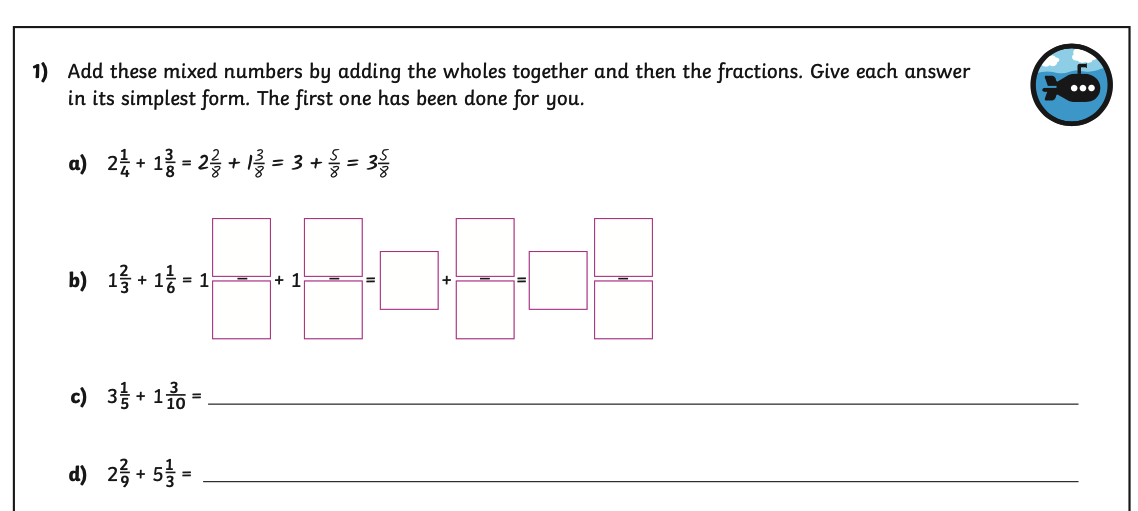 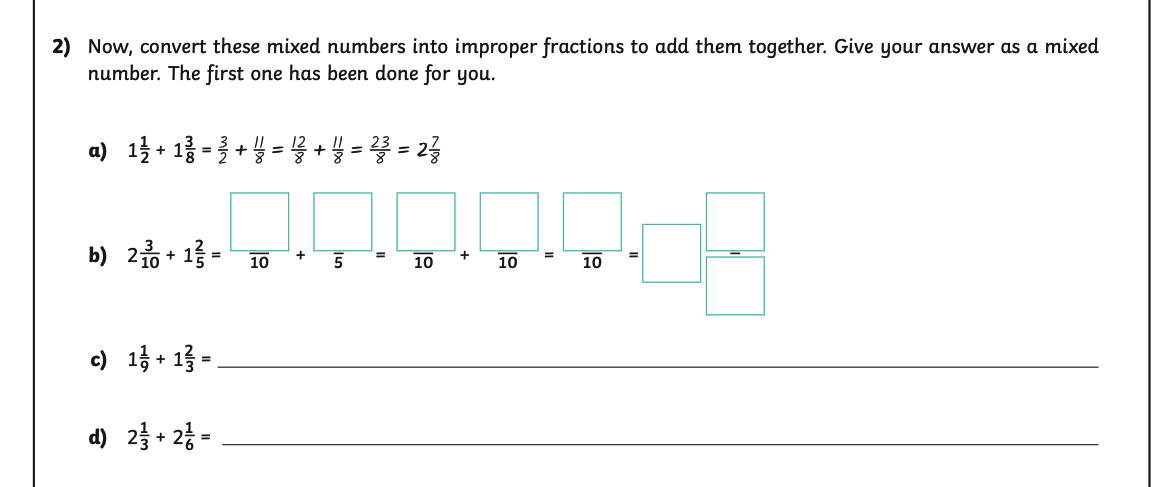 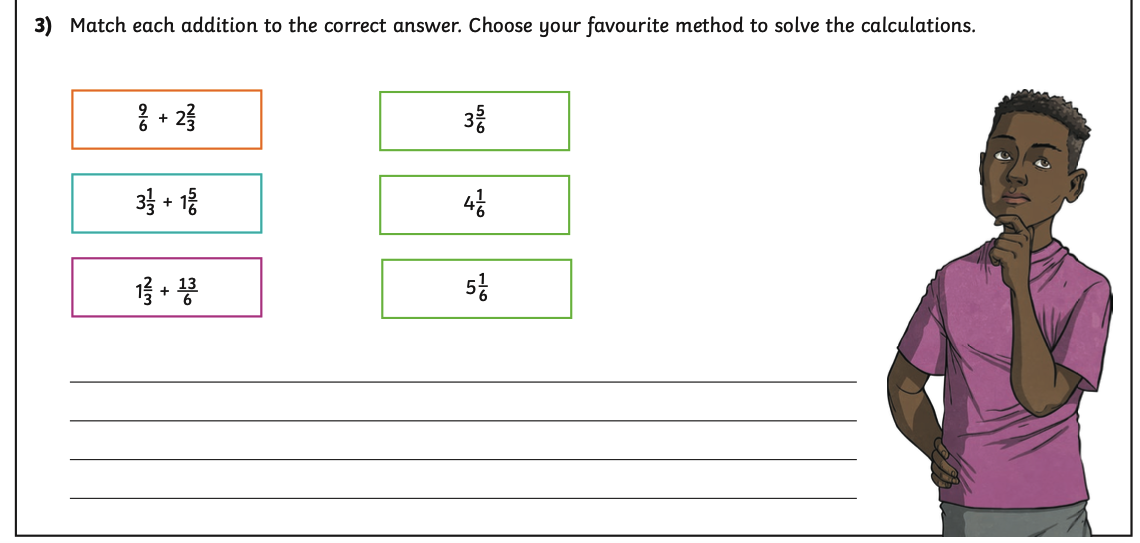 